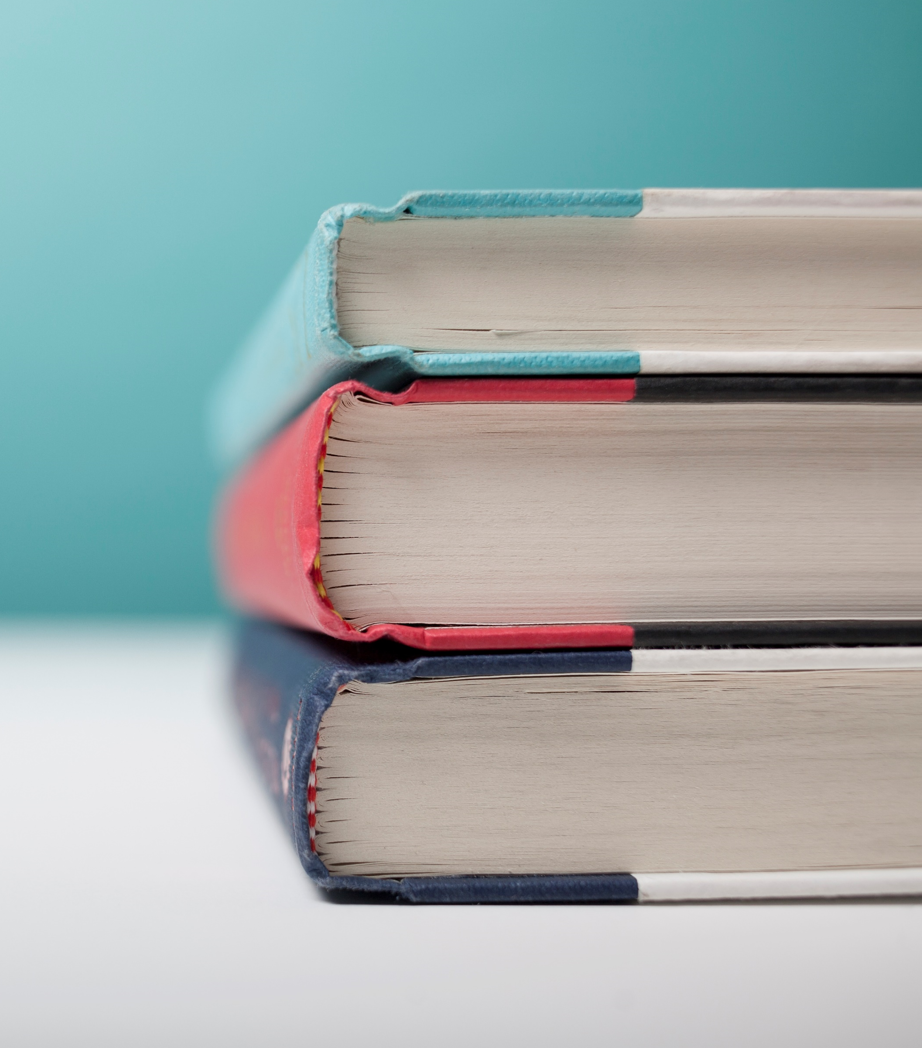 [Item for sale][To replace the photo with your own, just delete it. Then, on the Insert tab, select Picture.]Call [Name] at:[Telephone] | [Email][Location]